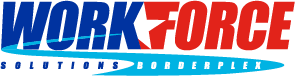 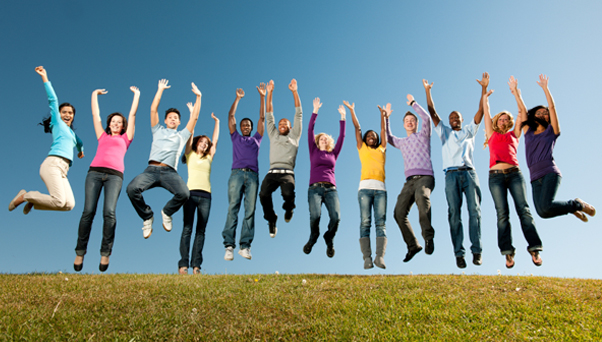 WIOA YOUTH PROGRAMFunding through the Workforce Innovation and Opportunity Act (WIOA), some of the services we offer include:GED or High School Equivalency Alternative Secondary School ServicesTutoring, Study Skills Training, and InstructionCareer CounselingLeadership Skills DevelopmentJob Skills TrainingEmployment Opportunities andWork Based LearningHow Do I Qualify?			      Eligibility Requirements:Are you a resident in the Brewster, Culberson,El Paso, Hudspeth, Jeff Davis or Presidio County?Are you between the ages 16-24?Are you a U.S. Citizen or a non-citizen authorized to work in the United States?If you are male aged 18+, are you registered for Military Selective Service?Do you meet the income eligible guidelines?Do you receive any government assistance? (Food Stamps, TANF, etc.) School dropoutBasic literacy skills (reading and math) deficientBehind grade levelPregnant or parentingIndividual with a disability   Homeless or runawayFoster youthRequired Documents:Picture I.D. - School I.D., Driver’s License, Federal,     State or Local Government issued I.D.U.S Citizen OR Eligible to Work documentation –Social Security card, Birth Certificate (State or Hospital), U.S. Passport, Naturalization Certificate, or Alien Registration Card indicating “Right to Work”Males ONLY - Born on or after January 1, 1960; MUST be registered with Selective Services. Proof of income- check stubs, award letters, government assistance/benefit letters As of 01/26/2017Tip: Family size includes parents and all children in the household Family Size Family*Please note: Work Based Learning requires year round participation in WIOA.https://borderplexjobs.formstack.com/forms/wioa_youth_1North Loop Center: 8825 N Loop Dr. El Paso, TX 79907   Northeast Center: 8941 Dyer St. El Paso, TX 79924 Annalisa Tucker Annalisa.Tucker@borderplexjobs.com (915) 208-3980Family of   1Income: $12,060Family of   2Income: $16,240Family of   3Income: $20,727Family of   4Income: $25,588Family of   5Income: $30,201Family of   6Income: $35,321Family of   7Income: $40,441Family of   8Income: $45,561Family of   9Income: $50,681Family of 10Income: $55,801Family size greater than 10 Income:  Add $5,120 for each person above 10 